     Торжественная линейка «Первый звонок» собрала школьников, родителей, учителей, гостей. Ребятню приветствовала начальник отдела по делам семьи и детства О.В. Зинченко, заместитель главы станичного поселения Л.С. Руденко, атаман Новолеушковского хуторского казачьего войска В.А. Ралко.   Линейка прошла весело и ярко.                                                             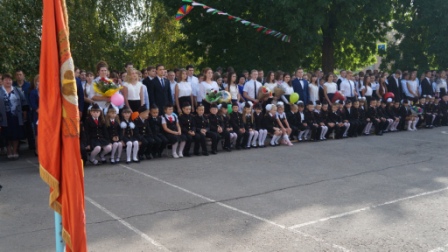 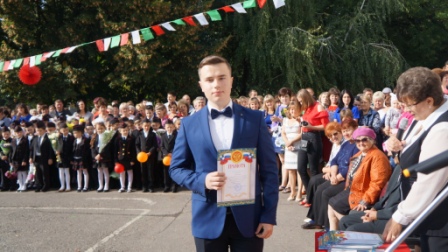 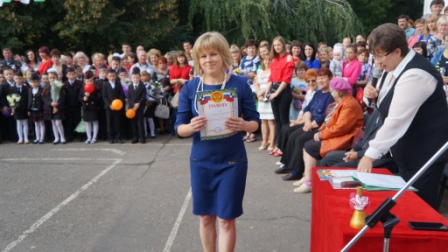 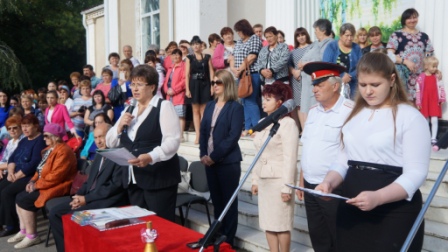 